ชื่อกิจกรรม : จัดทำรายงานทำป้ายสัญลักษณ์เขตปลอดบุหรี่ ถ่ายภาพกิจกรรม และจัดทำรายงาน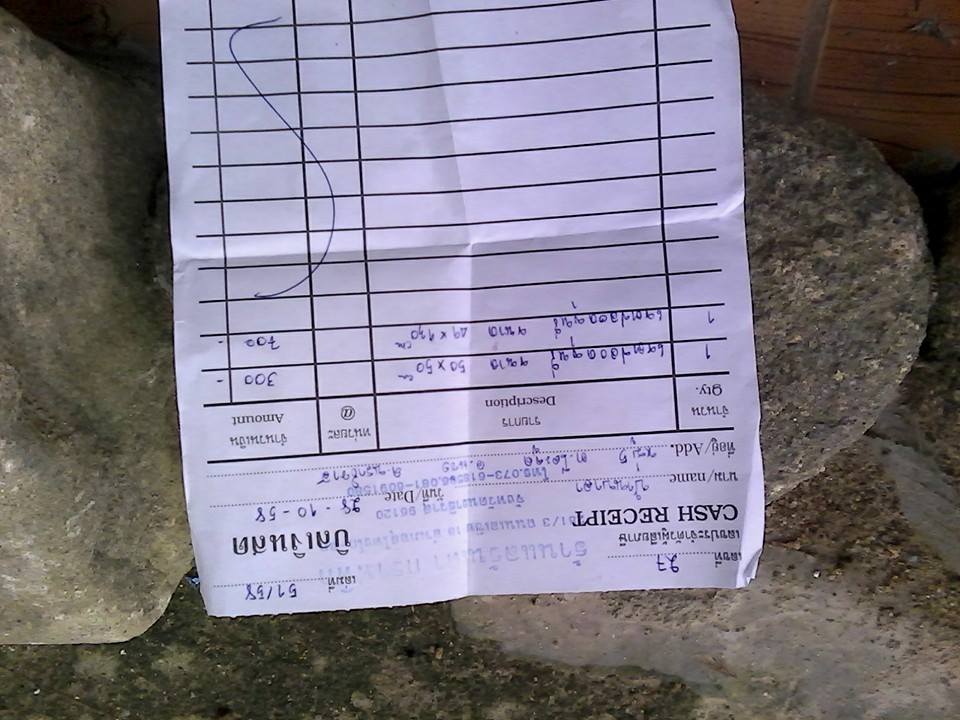 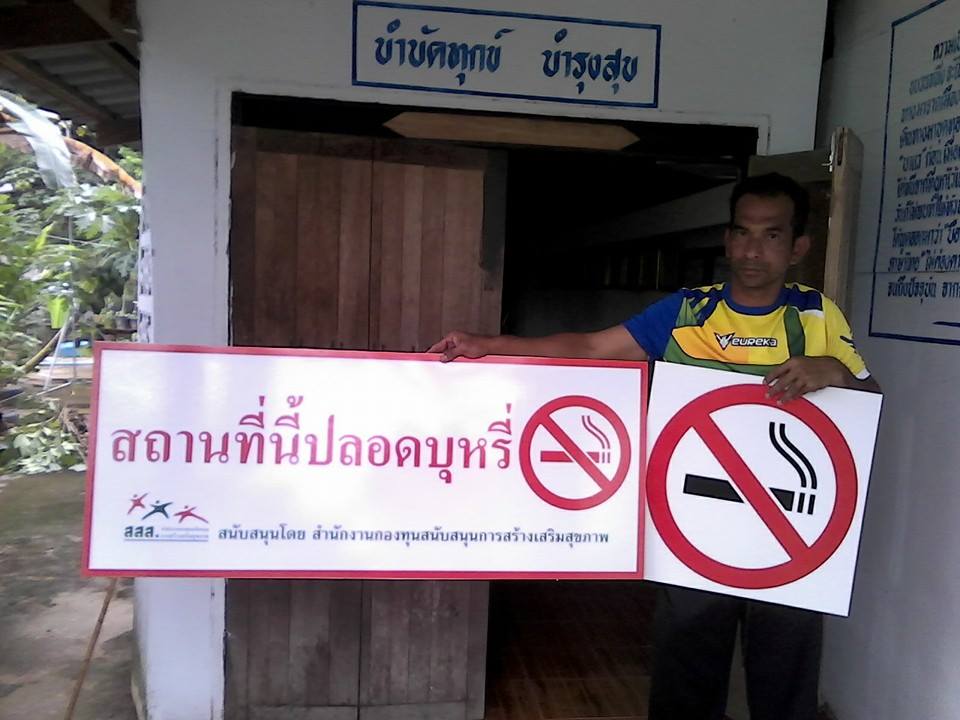 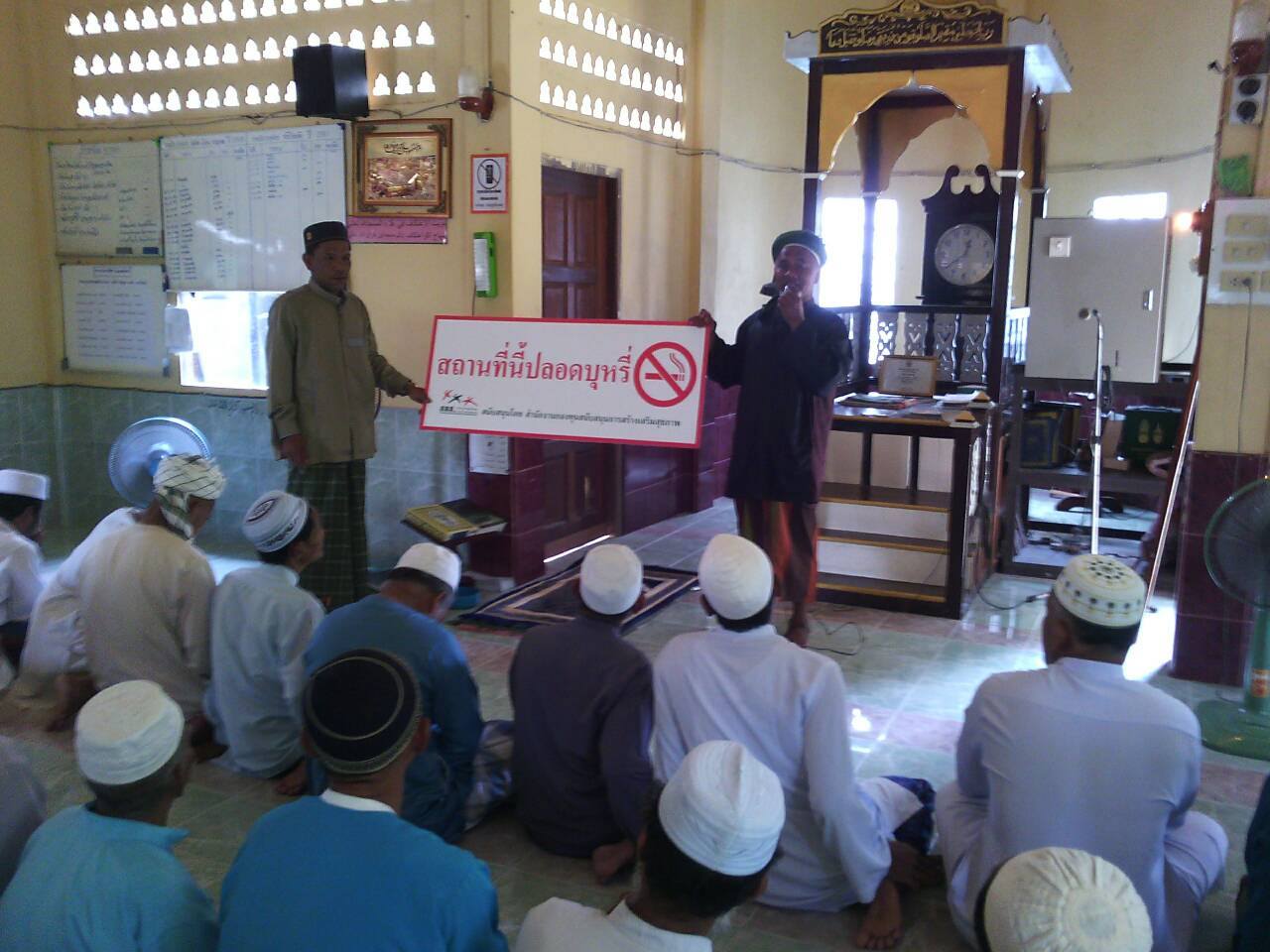 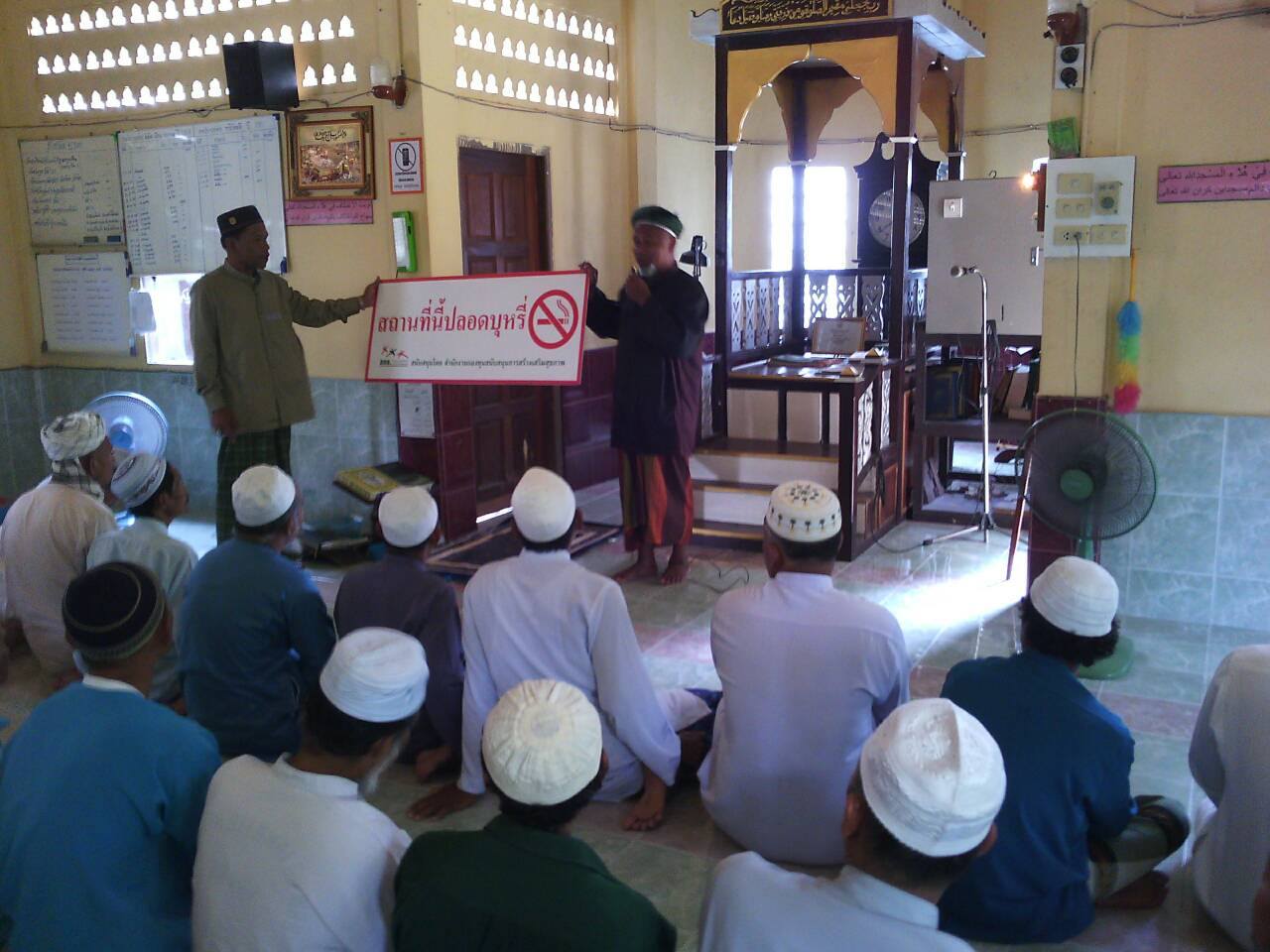 รับมอบป้ายเขตปลอดบุหรี่โดยโต๊ะอิหม่ามมัสยิดราวฎอลตุลญันนะห์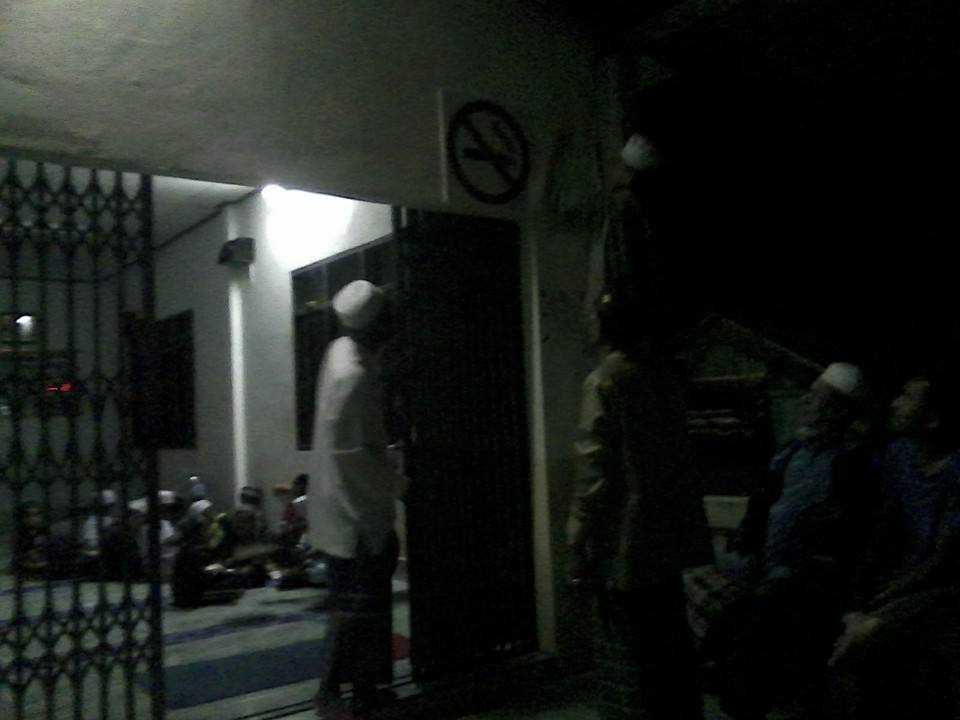 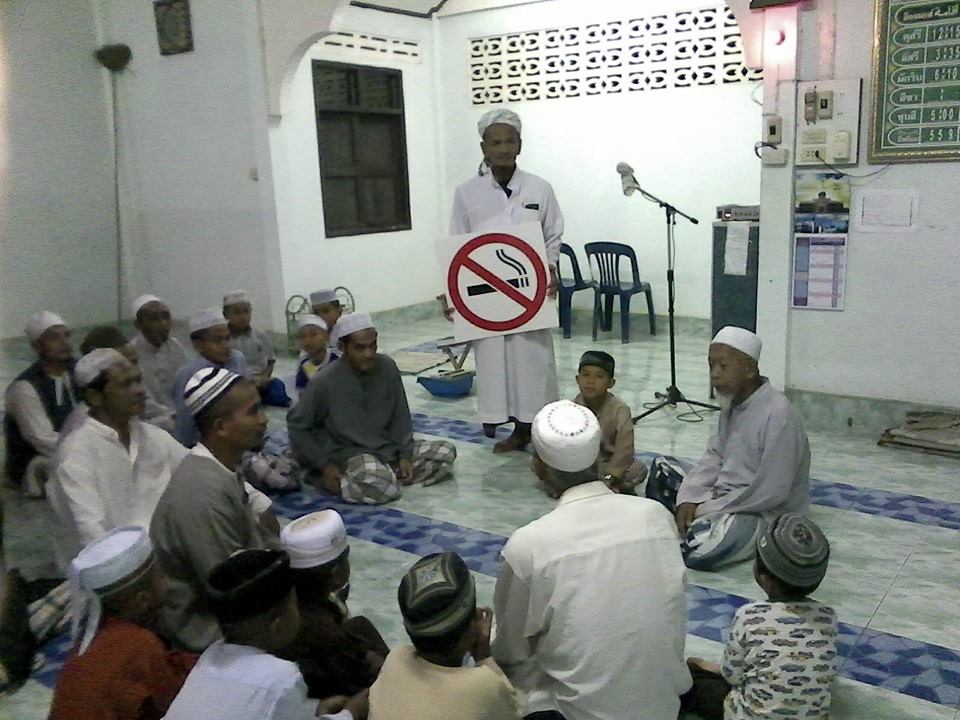 นายดอเร๊ะ   และโซ๊ะ  คอเต็บประชาสัมพันธ์ให้ชาวบ้านรับทราบว่าห้ามสูบบุหรี่บริเวณสุเหร่าลูโบ๊ะแปะ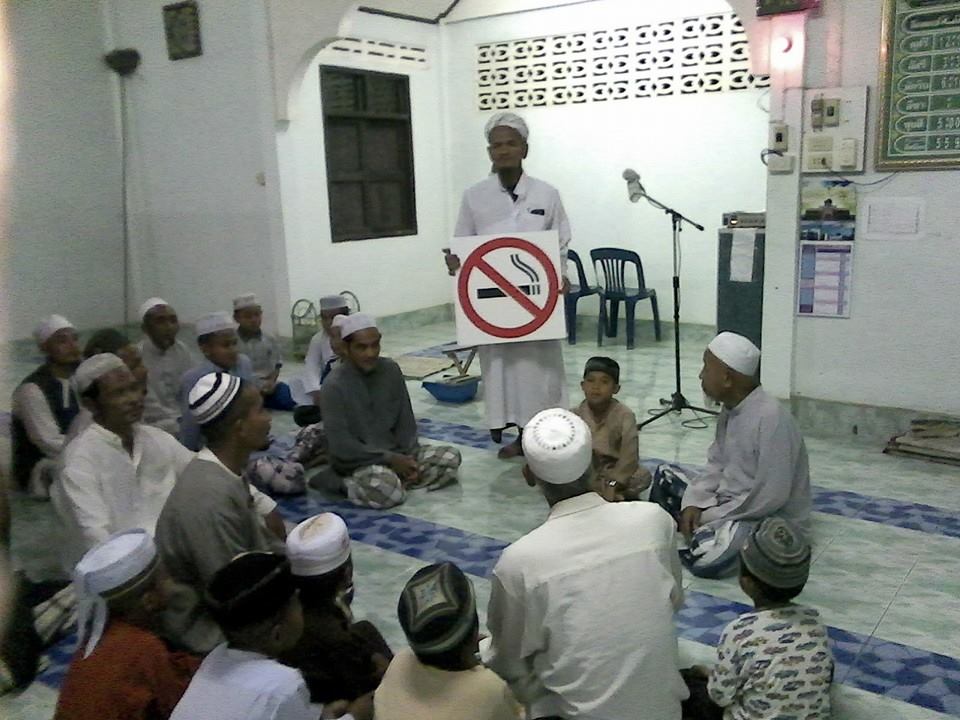 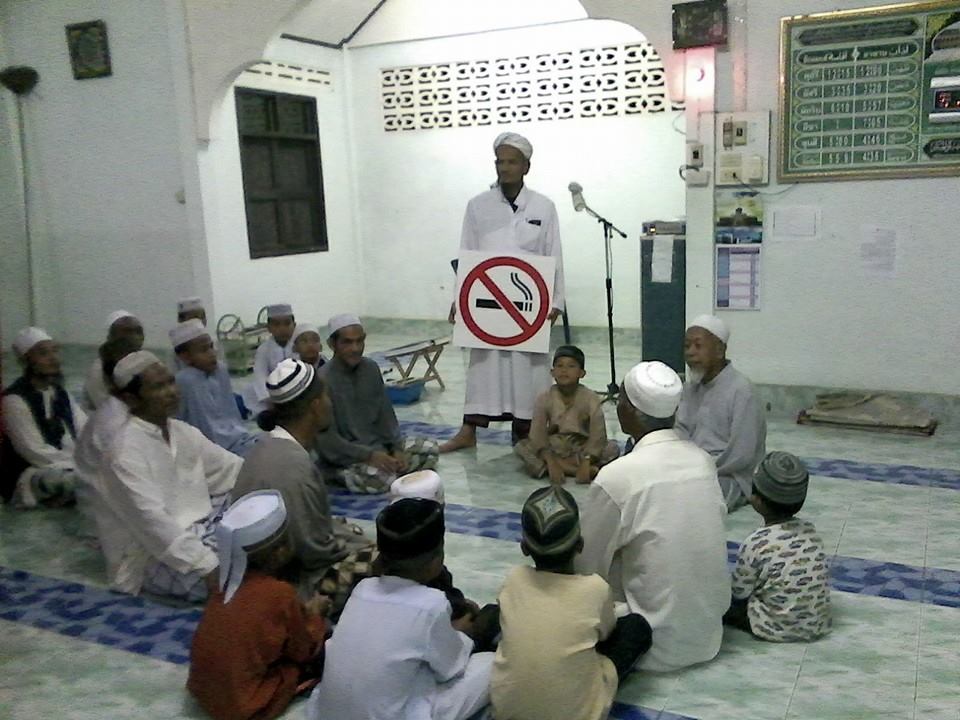 